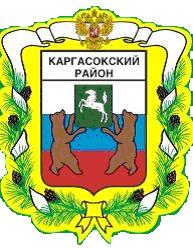 МУНИЦИПАЛЬНОЕ ОБРАЗОВАНИЕ «Каргасокский район»ТОМСКАЯ ОБЛАСТЬАДМИНИСТРАЦИЯ КАРГАСОКСКОГО РАЙОНАРАСПОРЯЖЕНИЕ(В редакции распоряжения Администрации Каргасокского района от 13.09.2022 № 462, от 30.03.2023 № 155)01.04.2022                                                                                                                                  № 153с. КаргасокОб утверждении Плана мероприятий «Дорожная карта» по содействию развитию конкуренции на территории Каргасокского района на период 2022 - 2025 годы.В целях улучшения конкурентной среды Каргасокского района, во исполнение распоряжения Правительства Российской Федерации от 17.04.2019 № 768-р «Об утверждении стандарта развития конкуренции в субъектах Российской Федерации», распоряжения Губернатора Томской области от 29.11.2030.12.2021 № 304-р «Об утверждении Перечня товарных рынков для содействия развитию конкуренции и Плана мероприятий («дорожной карты») по содействию развитию конкуренции в Томской области на 2022 – 2025 годы»»Утвердить:Перечень товарных рынков на территории Каргасокского района для содействия развитию конкуренции (далее – Перечень) согласно приложению №1 к настоящему распоряжению;План мероприятий «дорожная карта» по содействию развитию конкуренции на территории Каргасокского района на 2022-2025 годы (далее – «Дорожная карта») согласно приложению №2 к настоящему распоряжению.Структурным подразделениям, ответственным за реализацию мероприятий «Дорожная карта»:Обеспечить реализацию мероприятий «Дорожная карта» и достижение показателей, установленных «Дорожной картой» по содействию развитию конкуренции на территории Каргасокского района на 2022-2025 годы;Ежегодно, до 20 января года, следующего за отчетным, предоставлять в отдел экономики Администрации Каргасокского района:а) отчет о реализации мероприятий («Дорожной карты») по содействию развитию конкуренции в муниципальном образовании «Каргасокский район» на 2022 – 2025 годы и системных мероприятий, направленных на развитие конкуренции в муниципальном образовании «Каргасокский район», по форме согласно приложению №3 к настоящему распоряжению;3. Признать утратившим силу распоряжение Администрации Каргасокского района от 24.03.2020 № 158 «Об утверждении Плана мероприятий «дорожная карта» по содействию развитию конкуренции на территории Каргасокского района на 2020-2022 гг.».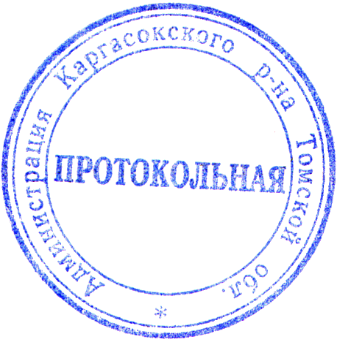 Глава Каргасокского района                                                                                   А.П. АщеуловИ.А. Петруненко8(38253)23483I. Перечень товарных рынков на территории Каргасокского района для содействия развитию конкуренцииПлан мероприятий «дорожная карта» по содействию развитию конкуренции на территории Каргасокского района на 2022-2025 гг.II. Мероприятия по содействию развитию конкуренции на товарных рынках Каргасокского районаIII. Системные мероприятия, направленные на развитие конкурентной среды в Каргасокском районе и достижение ключевых показателей развития конкуренцииОтчет о реализации «Дорожной карты»за _____________ год__________________________________________________________________________(наименование структурного подразделения)Мероприятия по содействию развитию конкуренции на товарных рынкахСистемные мероприятия, направленные на развитие конкурентной средыПриложение №1УТВЕРЖДЕНраспоряжением Администрации Каргасокского района от 01.04.2022 № 153(В редакции РАКР от 30.03.2023 № 155)№Наименование рынкаИсходная информация о товарном рынке 1Рынок вылова водных биоресурсовСогласно открытой информации о количестве пользователей водных биоресурсов, предоставленных рыбопромысловых участках, районах добычи (вылова), объёмах водных биоресурсов Томской области, размещенной на официальном сайте Департамента охотничьего и рыбного хозяйства Администрации Томской области, в Каргасокском районе 18 субъектов предпринимательской деятельности пользуются рыбопромысловыми участками, в том числе 13 субъектов предпринимательской деятельности, из 16, имеющих в качестве вида деятельности «Рыболовство пресноводное». 100% организаций частной формы собственности. Общая квота на вылов водных биоресурсов составила 917,700 тонн.Еще одним благоприятным фактором развития конкуренции на рынке вылова водных биоресурсов в Каргасокском районе является тот факт, что Томская область является единственным регионом Западной Сибири, где разрешен промышленный и любительский лов стерляди. В 2022 году объем квоты, предоставленной на вылов стерляди составляет 0,21 тонны. Несмотря на благоприятные условия, существуют и определенные трудности, связанные с первичной переработкой водных биоресурсов. Половина рыбопромысловых участков, находятся рядом с населенными пунктами, электроснабжение которых осуществляется от дизельных электростанций, стоимость электроэнергии в которых в среднем в 6 раз выше, а в некоторых населенных пунктах в 12 раз, чем установленный тариф за электроэнергию, поставляемую покупателям на территориях, технологически связанных с единой энергетической системой России. Высокая стоимость электроэнергии существенно увеличивает затраты на первичную обработку (заморозку) и хранение добытого сырья. Данное обстоятельство может послужить неблагоприятным фактором для развития конкуренции на рынке вылова водных биоресурсов, поскольку создаются неравные условия ведения бизнеса.Этот факт свидетельствует о необходимости содействию развитию конкуренции на рынках вылова водных биоресурсов.2Рынок переработки водных биоресурсовПо состоянию на 01.01.2022 в Каргасокском районе переработкой водных биоресурсов занимается только 1 предприятие – ИП Седунов В.М, выпускающее 100% рыбопродукции Каргасокского района. Остальные участники рынка осуществляют только первичную переработку (заморозку) водных биоресурсов в большинстве случаев в населенных пунктах, электроснабжение которых осуществляется от дизельных электростанций, стоимость электроэнергии в которых в среднем в 6 раз выше, а в некоторых населенных пунктах в 12 раз, чем установленный тариф за электроэнергию, поставляемую покупателям на территориях, технологически связанных с единой энергетической системой России. Высокая стоимость электроэнергии существенно увеличивает затраты на первичную обработку (заморозку) и хранение добытого сырья. Данное обстоятельство может послужить неблагоприятным фактором для развития конкуренции на рынке переработки водных биоресурсов, поскольку создаются неравные условия ведения бизнеса.Помимо этого, на территориях, технологически связанных с единой энергетической системой России, где стоимость электроэнергии позволяет осуществлять глубокую переработку водных биоресурсов, отсутствуют производственные мощности для их переработки, производственный фонд по большей мере представлен только холодильным оборудованием, предназначенным для заморозки водных биоресурсов.3Рынок выполнения работ по содержанию и текущему ремонту общего имущества собственников в многоквартирных домахВ настоящее время на рынке выполнения работ по содержанию и текущему ремонту общего имущества собственников помещений в многоквартирном доме имеется проблема несоответствия качества и стоимости услуг в сфере ЖКХ. Для выхода на рынок выполнения работ по содержанию и текущему ремонту общего имущества собственников помещений в многоквартирных домах отмечается наличие таких экономических ограничений как низкая рентабельность работ, низкая платежеспособность, неплатежи потребителей услуг.По состоянию на 01.01.2022 в Каргасокском районе насчитывается 120 многоквартирных дома (далее – МКД), общей площадью 67,7 тыс. м2., 104 из которых находятся под собственным управлением, 1 МКД находится под управлением управляющей компании, 2 МКД под управлением ТСЖ и ЖСК, в 11 МКД не выбран способ управления.Всего 2 МКД находится в муниципальной собственности, и в 13 МКД доля муниципального образования в праве общей собственности на общее имущество в многоквартирных домах составляет более чем пятьдесят процентов.В отношении домов, в которых не установлен способ управления, объявлялся открытый конкурс по отбору организаций для управления МКД. По результатам конкурса не было подано ни одной заявки.По состоянию на 01.01.2022 всего 1 организация имеет лицензию на осуществление деятельности по управлению многоквартирными домами. С двумя организациями домами, которые находятся под собственным управлением, заключены договоры оказания услуг по содержанию и (или) выполнению работ по ремонту общего имущества.На основании этих данных можно сделать вывод о том, что данный рынок может быть конкурентным, и необходимо оказывать содействие развитию конкуренции на нем.4Рынок оказания услуг по перевозке пассажиров автомобильным транспортом по муниципальным маршрутам регулярных перевозокТранспортная инфраструктура является важной жизнеобеспечивающей системой, неразрывно связанной с нуждами населения муниципального образования «Каргасокский район», работой предприятий, сельского хозяйства, социальной сферы и т.д.  В Каргасокском районе перевозка пассажиров автомобильным транспортом осуществляется по 6 муниципальным маршрутам. Перевозку осуществляет одна организация – Муниципальное унитарное автотранспортное предприятие муниципального образования «Каргасокский район». По состоянию на 01.03.2022 в реестре выданных, переоформленных, продленных, приостановленных, возобновленных и аннулированных лицензий на право осуществления перевозочной деятельности в сфере автомобильного транспорта, ведение которого осуществляет ТОГАДН по Томской области Сибирского МУГАДН Федеральной службы по надзору в сфере транспорта, содержатся сведения об одной организации, имеющей лицензию на право перевозки пассажиров автомобильным транспортом, оборудованным для перевозок более восьми  человек. Таким образом, 100% рынка по перевозам по муниципальным маршрутам занято организацией муниципальной формой собственности.Помимо этого, Федеральным законом от 27.12.2019 № 485-ФЗ «О внесении изменений в Федеральный закон «О государственных и муниципальных унитарных предприятиях» и Федеральный закон «О защите конкуренции» установлено, что муниципальные унитарные предприятия, осуществляющие деятельность на товарных рынках в Российской Федерации, находящихся в условиях конкуренции, подлежат ликвидации или реорганизации по решению учредителя до 1 января 2025 года.В связи с данными обстоятельствами возникает необходимость развития конкуренции на рынке перевозки по муниципальным маршрутам.Основной проблемой, препятствующей развитию конкуренции на рынке оказания услуг по перевозке пассажиров автомобильным транспортом по муниципальным маршрутам регулярных перевозок является необходимость осуществления значительных первоначальных капитальных вложений на приобретение необходимого транспорта (автобусов) и организацию обслуживания автобусного парка при длительных сроках окупаемости этих вложений и отсутствие пункта технического осмотра транспортных средств.5Рынок оказания услуг по перевозке пассажиров и багажа легковым такси на территории Томской областиПо состоянию на 01.01.2022 на территории Каргасокского района зарегистрировано 21 субъектов малого предпринимательства, осуществляющих деятельность по перевозке пассажиров. 100% организаций частной формы собственности. Основной проблемой на рынке оказания услуг по перевозке пассажиров и багажа легковым такси является наличие нелегальных перевозчиков такси. В связи с этим существует необходимость проведения мероприятий, направленных на легализацию перевозчиков, которые также будут способствовать развитию конкуренции за счет увеличения числа легальных перевозчиков.6Рынок обработки древесины и производства изделий из дереваОбъем заготовки древесины в Каргасокском районе в 2021 году составил 324,458 тыс. м3, что на 45,63% больше, чем в 2020 году (222,793 тыс. м3), при этом объем заготовленной древесины для вывоза и дальнейшей переработки в 2021 году составил 18.725 тыс. м3, весь остальной объем – это результат деятельности нефти- и газодобывающих компаний, которые заготавливают древесину для собственных нужд или в процессе освоения новых месторождений.По состоянию на 01.01.2022 в Едином реестре субъектов малого и среднего предпринимательства содержаться в сведения о 14 субъектах, которые осуществляют деятельность в сфере лесозаготовки, и 4 субъектах, осуществляющих деятельность по производству пиломатериалов. 100% организаций частной формы собственности.Из общего объема заготовленной древесины для вывоза и дальнейшей переработки в 2021 году 4 субъекта малого предпринимательства, зарегистрированные в Каргасокском районе, заключили договора аренды земельного участка для заготовки древесины.На основании этих данных можно сделать вывод, что рынок обработки древесины и производства изделий из дерева недостаточно развит и имеет низкую концентрацию легальных участников, а также высокую концентрацию нелегальных участников. Поэтому рынок обработки древесины и производства изделий из дерева необходимо включить в перечень товарных рынков на территории Каргасокского района, приоритетных для содействия развитию конкуренции.7Рынок выполнения работ по благоустройству городской средыРазвитие рынка услуг в сфере благоустройства городской среды связано с вхождением Каргасокского района в Национальный проект «Жилье и городская среда». Национальный проект включает реализацию федерального проекта «Формирование комфортной городской среды» на период 2019-2024 годы, которым определены основные целевые показатели:- кардинальное повышение комфортности среды обитания, повышение ее индекса качества, сокращение в соответствии с этим индексом количества населенных пунктов с неблагоприятной средой;- создание механизма прямого участия граждан в формировании комфортной городской среды, увеличение доли граждан, принимающих участие в решении вопросов развития и совершенствования среды обитания.В целом предусматривается благоустройство всех общественных территорий, нуждающихся в этом по итогам инвентаризации.Работы по благоустройству объектов осуществляют подрядчики, выбранные по итогам конкурсных процедур в соответствии с законодательством в сфере закупок товаров, работ и услуг. В этой связи вопрос развития рынка оказания услуг по благоустройству городской среды является актуальным для района. Проблемы в развитии конкуренции в этой сфере связаны с отсутствием квалифицированных кадров, отсутствием современных технологий и специализированной техники, что приводит к низкому качеству услуг.Основными проблемами на рынке являются:- сложность получения кредитов для закупки необходимой техники и оборудования для благоустройства городской среды;- низкая инвестиционная привлекательность;- сезонность выполнения работ по благоустройству;- низкий уровень качества работ по благоустройству в связи с отсутствием на законодательном уровне требований к проектированию и, как следствие, отсутствие проектирования или некачественное проектирование.8Рынок строительства объектов капитального строительства, за исключением жилищного и дорожного строительстваВ целом район характеризуется сложной территориальной схемой с отсутствующим круглогодичным транспортным сообщением между населенными пунктами. В районе наблюдается ежегодное снижение численности населения. Субъекты, осуществляющие капитальное строительство, в Каргасокском районе представлены в основном организациями частной формы собственности. Инфраструктура района наиболее развита в районном центре Каргасокского района селе Каргасок. В райцентре осуществляется строительство новых торговых центров. Кроме того, ежегодно направляются инвестиции в социальную сферу района на развитие объектов образования, культуры, физической культуры и спорта.Проблемы в развитии конкуренции на рынке строительства (за исключением дорожного строительства): сложное территориальное расположение района (значительное удаление от областного центра, отсутствие круглогодичного транспортного сообщения), отсутствие стабильно развивающихся производств на территории района, отсутствие современных технологий в сфере строительства, сложность привлечения инвестиций в объекты капитального строительства.9Рынок медицинских услугНа территории муниципального образования «Каргасокский район» рынок медицинских услуг осуществляется двумя организациями частной формы собственности (стоматологические кабинеты)», зарегистрированные в с. Каргасок, также медицинские услуги предоставляет медицинская организация государственной формы собственности ОГБУЗ «Каргасокская РБ». В настоящее время бесплатная медицинская помощь, установленная Программой государственных гарантий бесплатного оказания гражданам медицинской помощи на территории Томской области, оказывается только ОГБУЗ «Каргасокская РБ».Спектр предоставляемых населению видов медицинской помощи, оказываемых негосударственными медицинскими организациями ограничивается стоматологическими услугами.Основным препятствием для развития конкурентной среды на рынке медицинских услуг является:- невысокая численность населения;- нехватка грамотных специалистов;- сложный порядок получения лицензии на ведение деятельности в сфере медицинских услуг;- большие финансовые затраты для закупки лечебно-диагностического оборудования.10Рынок услуг розничной торговли лекарственными препаратами, медицинскими изделиями и сопутствующими товарамиНа территории муниципального образования «Каргасокский район» розничная торговля лекарственными препаратами, медицинскими изделиями и сопутствующими товарами осуществляют восемь юридических организаций частной формы собственности, зарегистрированными в Саратовской области, Томском районе, г. Томске и с. Каргасок. 8 аптек находится в с. Каргасок 3 в отдалённых сельских поселениях. Также 20 ФАПов в сельских поселениях реализуют лекарственные препараты.Включение рынка розничной торговли лекарственными препаратами обусловлено, в первую очередь, отсутствием конкуренции на территории муниципального образования в данной сфере, что влечет за собой значительное завышение уровня цен, по сравнению с ценами на лекарственные препараты в областном центре и других районах области и ограниченный ассортимент лекарственных препаратов. У населения отсутствует выбор, и необходимые лекарственные препараты приобретаются за ту цену, которую устанавливает единственный поставщик на территории. Кроме того, аптечная организация – это один из социально значимых объектов, по которому необходимо повышение уровня физической и экономической доступности товаров. Основными препятствиями для развития конкурентной среды в данной сфере является невысокая численность населения, а также близкое расположение населенных пунктов муниципального образования, что влечет небольшой спрос и низкую экономическую выгоду для хозяйствующих субъектов частной формы собственности.11Рынок оказания услуг по ремонту автотранспортных средствСогласно Единому реестру субъектов малого и среднего предпринимательства Федеральной налоговой службы в Томской области по виду деятельности "45.20. Техническое обслуживание и ремонт автотранспортных средств" в Каргасокском районе действует 5 индивидуальных предпринимателей и 2 организации частной формы собственности.Основной проблемой на рынке оказания услуг по ремонту автотранспортных средств является наличие нелегальных автомастерских, ввиду малочисленности населения Каргасокского района присутствуют серьезные риски получения прибыли. Перспективы развития рынка оказания услуг по ремонту автотранспортных средств на территории муниципального образования в будущем возможны, в случае заинтересованности субъектов предпринимательской деятельности и оказания финансовой поддержки органами власти.12Рынок кадастровых и землеустроительных работСогласно Единому реестру субъектов малого и среднего предпринимательства Федеральной налоговой службы в Томской области в муниципальном образовании «Каргасокский район» по виду деятельности "71.12.7 Кадастровая деятельность", "71.12.46 Землеустройство" зарегистрированы 1 организация и 1 индивидуальный предприниматель (частная форма собственности).Основными проблемами на рынке кадастровых и землеустроительных работ являются: невысокая численность населения, высокая стоимость кадастровых работ и технической инвентаризации, значительная удаленность поселков от районного центра, где осуществляют деятельность предприниматели данного рынка.13Рынок ритуальных услугРынок ритуальных услуг является одной из наиболее социально значимых отраслей о затрагивает интересы всего населения муниципального образования «Каргасокский район». На территории района услуги погребения оказываются 2 индивидуальными предпринимателями. Доля организаций частной формы собственности в сфере ритуальных услуг составляет 20 %. (Слова заменены на основании РАКР от 30.03.2023 № 155)Основной проблемой рынка является высокая стоимость услуг погребения и сопутствующих товаров и значительная удаленность поселков от районного центра, где осуществляют деятельность предприниматели данного рынка.Перспектива развития рынка ритуальных услуг выражается в:- создании прозрачного рынка ритуальных услуг;- обеспечение доступности и качества ритуальных услуг для всех категорий населения.14Рынок розничной торговлиПо состоянию на 01.01.2021 на территории Каргасокского района зарегистрировано 442 субъекта малого и среднего предпринимательства, в том числе 62 юридических лица и 380 индивидуальных предпринимателя, или 89,5 % к уровню 01.01.2020. Снижение составило 52 ед.Причинами снижения числа малых предприятий являются: ограничения, введенные из-за угрозы распространения новой коронавирусной инфекции, увеличение выплат предпринимателей, которое обусловлено повышением тарифов на страховые взносы на обязательное пенсионное страхование и обязательное медицинское страхование, увеличением минимального размера оплаты труда, закрытие индивидуальных предпринимателей, фактически не осуществляющих деятельность, смена организационно-правовой формы, перерегистрация индивидуальных предпринимателей в качестве микропредприятий и малых предприятий, снятие с налогового учета по собственной инициативе из-за нежизнеспособности бизнеса. Не смотря на увеличение торговых сетей («Магнит», «Пятёрочка», «Мария РА»), особое внимание уделяется развитию малых форматов торговли, которые играют значительную роль в экономике района, обеспечивая работой, товарами и многим другим местных жителей.В 2020 году было проведено 3 ярмарки «Выходного дня», предоставлено 12 торговых мест, из них 4 торговых места по продаже продуктов питания (смешанный ассортимент); 3 – торговля овощи, фрукты, ягоды; 2 – торговля одеждой, обувью; 3 – не являющихся ИП (из них 2 КФХ). В 2021 году в связи с эпидемиологической обстановкой ярмарки не проводились, этим же обусловлено снижение проводимых ярмарок в 2020 году.В связи с активным ростом электронной торговли, меняются покупательские привычки, растет спрос на приобретение товаров через интернет.Поддержка малого и среднего предпринимательства планируется за счет стимулирования развития малого бизнеса со стороны государства и органов местного самоуправления, в частности, за счет реализации муниципальной программы «Развитие субъектов малого и среднего предпринимательства, поддержка сельского хозяйства», утвержденной постановление Администрации Каргасокского района от 01.01.2021 № 267 «Об утверждении муниципальной программы «Развитие субъектов малого и среднего предпринимательства, поддержка сельского хозяйства»».В рамках реализации программы планируется:- обеспечивать деятельность муниципального центра поддержки предпринимательства АНО «Центр развития сельского предпринимательства» (предоставление субсидий) (160 субъектов малого предпринимательства (38,4 % от общей численности СМП) пользуются услугами центра на постоянной основе);- субсидировать производителей в сельских поселениях, в которых электроэнергия вырабатывается дизельными электростанциями;- проведение мероприятий, направленных на популяризацию предпринимательской деятельности (празднование Дня Российского предпринимательства, проведение семинаров и мастер классов для молодежи, встреч молодежи с действующими предпринимателями);- проведение конкурсного отбора стартующих предпринимательских проектов.Основной проблемой для развития рынка розничной торговли является продление ограничительных мер, увеличение налоговой нагрузки на коммерческие структуры (в том числе предоставление большого количества отчетности в различные структуры такие как, ПФ, Росстат, Служба занятости и прочие структуры).15Рынок нефтепродуктовНа территории Каргасокского района реализуются 2 основных вида автомобильных бензинов, предназначенные для использования в качестве моторного топлива на транспортных средствах с бензиновыми двигателями: АИ-92, АИ-95. Вместе с тем осуществляется реализация дизельного топлива и сжиженного газа для автомобилей. Реализация автомобильного бензина и дизельного топлива осуществляется 3 организациями (100% частная собственность), 3 индивидуальных предпринимателя; реализация сжиженного газа для автомобилей осуществляется 2 организациями (100% частная собственность).Основными проблемами развития рынка нефтепродуктов является:-необходимость осуществления значительных первоначальных капитальных вложений при длительных сроках окупаемости; -недостаточный уровень инфраструктуры района (некачественные дороги, в связи с чем усложняется доставка горюче-смазочных материалов);-значительная удаленность от города и маленькая численность населения, в связи с чем нет интереса сетевых компаний занять указанный рынок и составить ценовую конкуренцию. К административным ограничениям выхода на рынок розничной торговли нефтепродуктами относятся: экологические ограничения, стандарты, предъявляемые  к качеству нефтепродуктов.16Рынок легкой промышленностиЛегкая промышленность в муниципальном образовании «Каргасокский район» представлена швейным производством – 1 индивидуальный предприниматель, производством шторных изделий – 1 индивидуальный предприниматель и пошивом обуви – 1 индивидуальный предприниматель. Данное направление является 100% частной собственностью. Конкурентная позиция находится на низком уровне.Основной проблемой служит незаконное ведение коммерческой деятельности (пошив на дому) по указанному направлению; дефицит профессиональных кадров; низкая покупательская способность. Поддержание деятельности осуществляется за счет муниципальных заказов (пошив костюмов, штор в дома культуры, детские сады и т.д.).Основное мероприятие, направленное на привлечение в сферу легкой промышленности и противодействие незаконному обороту продукции легкой промышленности, это участие коммерческих структур в конкурсе «Первый шаг».17Рынок купли – продажи электрической энергии (мощности) на розничном рынке электрической энергии (мощности)*В рамках розничных рынков продажу электроэнергии конечным потребителям осуществляют: гарантирующие поставщики; энергосбытовые (энергоснабжающие) организации; производители электрической энергии (мощности) на розничных рынках.На территории Каргасокского района действует 9 субъектов, из них 8 организаций с муниципальной формой собственности. Это организации, осуществляющие электроснабжение населенных пунктов от дизельных электростанций.Деятельность энергоснабжающих организаций, преимущественно муниципальной формы собственности, функционирующих в изолированных территориальных электроэнергетических системах, субсидируется из областного и местного бюджетов на компенсацию расходов, возникающих при применении установленных тарифов на электрическую энергию, вырабатываемую дизельными электростанциями.18Рынок теплоснабжения (производство тепловой энергии)Тепловая энергия согласно статье 2 Федерального закона от 27 июля 2010 года N 190-ФЗ "О теплоснабжении" представляет собой энергетический ресурс, при потреблении которого изменяются термодинамические параметры теплоносителей (температура, давление).Тепловая энергия поставляется в жилые и нежилые здания (сооружения) для обеспечения коммунальных (отопление, горячее водоснабжение) и технологических нужд потребителей. Передается тепловая энергия потребителям от источников тепловой энергии к теплопотребляющим установкам, технологически соединенным тепловыми сетями.Основные проблемы на рынке теплоснабжения:необходимость осуществления значительных первоначальных капитальных вложений;высокий износ тепловых сетей и оборудования;длительные сроки организации производства служат препятствием для входа новых субъектов на рынок, что дает возможность уже функционирующему хозяйствующему субъекту значительное время оказывать существенное воздействие на рынок.В Каргасокском районе большая часть тепловой энергии отпускается потребителям от теплоисточников, эксплуатируемых организациями муниципальной формы собственности. В связи со сложной процедурой передачи муниципальных объектов теплоснабжения в эксплуатацию на основании концессионных соглашений (требование федерального законодательства) и отсутствием бюджетной поддержки на реализацию таких соглашений, необходимой для недопущения резкого роста тарифов для населения, доля частных компаний на рынке не увеличивается.19Рынок услуг связи, в том числе услуг по предоставлению широкополосного доступа к информационно-телекоммуникационной сети «Интернет»*Рынок услуг связи по предоставлению широкополосного доступа к сети Интернет характеризуется достаточно высокими первоначальными вложениями и длительной окупаемостью инвестиций при отсутствии соответствующей инфраструктуры. При действующих высоких ставках по кредитам хозяйствующие субъекты не готовы оказывать свои услуги в отдаленных поселениях и развивать инфраструктуру связи за счет заемных и собственных средств.В целях обеспечения равного доступа населения к современным услугам связи на федеральном уровне с 2015 года реализуется проект "Устранение цифрового неравенства". Реализация проекта предусматривает предоставление услуги передачи данных на скорости не менее 10 Мбит/св точках доступа, расположенных в населенных пунктах с численностью от 250 до 500 человек. Ключевые проблемы развития конкуренции на рынке. 1. Перераспределение доли рынка происходит за счет укрупнения федеральных операторов связи путем слияния и поглощения и исчезновения региональных рыночных игроков. 2. Усиление государственного регулирования в области связи. Меры, принятые для решения проблем развития конкуренции на рынке за последние три года - полномочия по регулированию отрасли связи находятся в ведении федеральных органов исполнительной власти.20Рынок жилищного строительства*Индивидуальное жилищное строительство на территории МО «Каргасокский район» осуществляется населением района. Многоквартирные жилые дома на территории района не строятся из-за отсутствия организация осуществляющих строительство данного жилья. В связи с этим возникает необходимость развития рынка жилищного строительства.Основные проблемы в развитии конкуренции на данном рынке строительства заключаются в значительном удалении от областного центра и отсутствие круглогодичного транспортного сообщения, отсутствие производителей строительных материалов на территории района, сложность привлечения инвестиций в объекты многоквартирного жилищного строительства.   21Рынок дорожной деятельности (за исключением проектирования)*Дорожное строительство, предназначением которого является создание транспортной системы как элемента инфраструктуры экономики, в том числе сети автомобильных дорог, было и остается одной из основных производственных сфер, обеспечивающих решение как общегосударственных, так и региональных социально-экономических задач, поскольку состояние и развитие дорог непосредственно влияет на валовой продукт, уровень цен, коэффициент коммерческого использования дорог отраслями экономики.С 2019 года основная часть работ по ремонту автомобильных дорог проводится в рамках национального проекта "Безопасные и качественные автомобильные дороги", в связи с чем к участникам закупочных процедур выдвигаются высокие требования по качеству выполняемых работ и гарантийным обязательствам. Обеспечение данных требований участниками рынка возможно только при соблюдении технологии производства работ, что требует наличия современной дорогостоящей техники.Основными проблемами, препятствующими развитию конкуренции на рынке дорожной деятельности, являются:- необходимость осуществления значительных первоначальных капитальных вложений на приобретение необходимой дорожно-строительной техники при длительных сроках окупаемости этих вложений;- недостаточное развитие системы лизинга в части льготного кредитования дорожно-строительных организаций.22Рынок добычи общераспространенных полезных ископаемых на участках недр местного значения*Добыча общераспространенных полезных ископаемых на территории МО «Каргасокский район» осуществляется субъектами предпринимательской деятельности, имеющими лицензию на разведку и добычу общераспространенных полезных ископаемых. Статьей 15 Закона Российской Федерации от 21 февраля 1992 года № 2395-1 «О недрах» определено, что государственная система лицензирования – это единый порядок предоставления лицензий, включающий информационную, научно-аналитическую, экономическую и юридическую подготовку материалов и их оформление. Предоставление права пользования участком недр для разведки и добычи общераспространенных полезных ископаемых или для геологического изучения, разведки и добычи общераспространенных полезных ископаемых осуществляется по результатам аукциона, проводимым Департаментом по недропользованию и развитию нефтегазодобывающего комплекса Администрации Томской области. В сфере добычи общераспространённых полезных ископаемых предприятия – монополисты отсутствуют. Рынок является развитым с точки зрения развития конкуренции. Проблемным вопросом, влияющим на развитие конкуренции на данном рынке, является незаконная добыча полезных ископаемых.Приложение №2УТВЕРЖДЕНраспоряжением Администрации Каргасокского района  от 01.04.2022 № 153(В редакции РАКР от 30.03.2023 № 155)№ п/п№ п/пНаименование мероприятияНаименование мероприятияНаименование мероприятияСрок выполнения Результат выполнения мероприятия (показатель)Результат выполнения мероприятия (показатель)Ответственный исполнитель1. Рынок вылова водных биоресурсов 1. Рынок вылова водных биоресурсов 1. Рынок вылова водных биоресурсов 1. Рынок вылова водных биоресурсов 1. Рынок вылова водных биоресурсов 1. Рынок вылова водных биоресурсов 1. Рынок вылова водных биоресурсов 1. Рынок вылова водных биоресурсов 1. Рынок вылова водных биоресурсов 1.1.1.1.Предоставление субсидии на возмещение части затрат, связанных с приобретением технических средств и оборудования для осуществления промышленного рыболовства и рыбопереработкаПредоставление субсидии на возмещение части затрат, связанных с приобретением технических средств и оборудования для осуществления промышленного рыболовства и рыбопереработкаПредоставление субсидии на возмещение части затрат, связанных с приобретением технических средств и оборудования для осуществления промышленного рыболовства и рыбопереработка2022 – 2025 годыПоказатель:рост объемов добычи водных биоресурсов.Результат:ежегодное увеличение объемов добычи водных биоресурсов на 5% к предыдущему годуПоказатель:рост объемов добычи водных биоресурсов.Результат:ежегодное увеличение объемов добычи водных биоресурсов на 5% к предыдущему годуОтдел экономики Администрации Каргасокского района 1.2.1.2.Предоставление субсидий на возмещение разницы в тарифах за электроэнергию, вырабатываемую дизельными электростанциями и потребляемую промышленными холодильными камерамиПредоставление субсидий на возмещение разницы в тарифах за электроэнергию, вырабатываемую дизельными электростанциями и потребляемую промышленными холодильными камерамиПредоставление субсидий на возмещение разницы в тарифах за электроэнергию, вырабатываемую дизельными электростанциями и потребляемую промышленными холодильными камерами2022 – 2025 годыПоказатель:рост объемов добычи водных биоресурсов.Результат:ежегодное увеличение объемов добычи водных биоресурсов на 5% к предыдущему годуПоказатель:рост объемов добычи водных биоресурсов.Результат:ежегодное увеличение объемов добычи водных биоресурсов на 5% к предыдущему годуОтдел экономики Администрации Каргасокского района1.3.1.3.Предоставление субсидий на возмещение части затрат, связанных с участием в региональных, межрегиональных, международных выставках, ярмаркахПредоставление субсидий на возмещение части затрат, связанных с участием в региональных, межрегиональных, международных выставках, ярмаркахПредоставление субсидий на возмещение части затрат, связанных с участием в региональных, межрегиональных, международных выставках, ярмарках2022 – 2025 годыПоказатель:рост объемов добычи водных биоресурсов.Результат:ежегодное увеличение объемов добычи водных биоресурсов на 5% к предыдущему годуПоказатель:рост объемов добычи водных биоресурсов.Результат:ежегодное увеличение объемов добычи водных биоресурсов на 5% к предыдущему годуОтдел экономики Администрации Каргасокского района2. Рынок переработки водных биоресурсов2. Рынок переработки водных биоресурсов2. Рынок переработки водных биоресурсов2. Рынок переработки водных биоресурсов2. Рынок переработки водных биоресурсов2. Рынок переработки водных биоресурсов2. Рынок переработки водных биоресурсов2.1.2.1.Предоставление субсидии на возмещение части затрат, связанных с приобретением технических средств и оборудования для осуществления промышленного рыболовства и рыбопереработкиПредоставление субсидии на возмещение части затрат, связанных с приобретением технических средств и оборудования для осуществления промышленного рыболовства и рыбопереработкиПредоставление субсидии на возмещение части затрат, связанных с приобретением технических средств и оборудования для осуществления промышленного рыболовства и рыбопереработки2022 – 2025 годыПоказатель:рост объемов переработки водных биоресурсов.Результат:ежегодное увеличение объемов добычи водных биоресурсов на 5% к предыдущему годуПоказатель:рост объемов переработки водных биоресурсов.Результат:ежегодное увеличение объемов добычи водных биоресурсов на 5% к предыдущему годуОтдел экономики Администрации Каргасокского района 2.2.2.2.Предоставление субсидий на возмещение разницы в тарифах за электроэнергию, вырабатываемую дизельными электростанциями и потребляемую промышленными холодильными камерамиПредоставление субсидий на возмещение разницы в тарифах за электроэнергию, вырабатываемую дизельными электростанциями и потребляемую промышленными холодильными камерамиПредоставление субсидий на возмещение разницы в тарифах за электроэнергию, вырабатываемую дизельными электростанциями и потребляемую промышленными холодильными камерами2022 – 2025 годыПоказатель:рост объемов переработки водных биоресурсов.Результат:ежегодное увеличение объемов добычи водных биоресурсов на 5% к предыдущему годуПоказатель:рост объемов переработки водных биоресурсов.Результат:ежегодное увеличение объемов добычи водных биоресурсов на 5% к предыдущему годуОтдел экономики Администрации Каргасокского района2.3.2.3.Предоставление субсидий на возмещение части затрат, связанных с участием в региональных, межрегиональных, международных выставках, ярмаркахПредоставление субсидий на возмещение части затрат, связанных с участием в региональных, межрегиональных, международных выставках, ярмаркахПредоставление субсидий на возмещение части затрат, связанных с участием в региональных, межрегиональных, международных выставках, ярмарках2022 – 2025 годыПоказатель:рост объемов переработки водных биоресурсов.Результат:ежегодное увеличение объемов добычи водных биоресурсов на 5% к предыдущему годуПоказатель:рост объемов переработки водных биоресурсов.Результат:ежегодное увеличение объемов добычи водных биоресурсов на 5% к предыдущему годуОтдел экономики Администрации Каргасокского района3. Рынок содержания и текущего ремонта в многоквартирных домах*3. Рынок содержания и текущего ремонта в многоквартирных домах*3. Рынок содержания и текущего ремонта в многоквартирных домах*3. Рынок содержания и текущего ремонта в многоквартирных домах*3. Рынок содержания и текущего ремонта в многоквартирных домах*3. Рынок содержания и текущего ремонта в многоквартирных домах*3. Рынок содержания и текущего ремонта в многоквартирных домах*3. Рынок содержания и текущего ремонта в многоквартирных домах*3. Рынок содержания и текущего ремонта в многоквартирных домах*3.1.3.1.Размещение в открытом доступе информации о многоквартирных домах, находящихся в стадии завершения строительства, а также о сдаче указанных объектов с указанием срока введения в эксплуатацию для обеспечения возможности участия в конкурсах по отбору управляющих организаций для управления такими домами большего количества управляющих организаций частной формы собственностиРазмещение в открытом доступе информации о многоквартирных домах, находящихся в стадии завершения строительства, а также о сдаче указанных объектов с указанием срока введения в эксплуатацию для обеспечения возможности участия в конкурсах по отбору управляющих организаций для управления такими домами большего количества управляющих организаций частной формы собственностиРазмещение в открытом доступе информации о многоквартирных домах, находящихся в стадии завершения строительства, а также о сдаче указанных объектов с указанием срока введения в эксплуатацию для обеспечения возможности участия в конкурсах по отбору управляющих организаций для управления такими домами большего количества управляющих организаций частной формы собственности2022 – 2025 годыПоказатель:информация о многоквартирных домах, находящихся в стадии завершения строительства, а также о сдаче указанных объектов с указанием срока введения в эксплуатацию.Результат:размещенаПоказатель:информация о многоквартирных домах, находящихся в стадии завершения строительства, а также о сдаче указанных объектов с указанием срока введения в эксплуатацию.Результат:размещенаОтдел жизнеобеспечения района Администрации Каргасокского района3.2.3.2.Недопущение необоснованного укрупнения лотов при организации и проведении конкурсов по отбору управляющей организации, предусмотренных Жилищным кодексом Российской Федерации и Правилами проведения органом местного самоуправления открытого конкурса по отбору управляющей организации для управления многоквартирным домом, утвержденными Постановлением Правительства Российской Федерации от 06.02.2006 № 75 «О порядке проведения органом местного самоуправления открытого конкурса по отбору управляющей организации для управления многоквартирным домом»Недопущение необоснованного укрупнения лотов при организации и проведении конкурсов по отбору управляющей организации, предусмотренных Жилищным кодексом Российской Федерации и Правилами проведения органом местного самоуправления открытого конкурса по отбору управляющей организации для управления многоквартирным домом, утвержденными Постановлением Правительства Российской Федерации от 06.02.2006 № 75 «О порядке проведения органом местного самоуправления открытого конкурса по отбору управляющей организации для управления многоквартирным домом»Недопущение необоснованного укрупнения лотов при организации и проведении конкурсов по отбору управляющей организации, предусмотренных Жилищным кодексом Российской Федерации и Правилами проведения органом местного самоуправления открытого конкурса по отбору управляющей организации для управления многоквартирным домом, утвержденными Постановлением Правительства Российской Федерации от 06.02.2006 № 75 «О порядке проведения органом местного самоуправления открытого конкурса по отбору управляющей организации для управления многоквартирным домом»2022 – 2025 годыПоказатель:проведение конкурсов по отбору управляющей организацииРезультат:выполненоПоказатель:проведение конкурсов по отбору управляющей организацииРезультат:выполненоОтдел жизнеобеспечения района Администрации Каргасокского района4. Рынок перевозки по муниципальным маршрутам*4. Рынок перевозки по муниципальным маршрутам*4. Рынок перевозки по муниципальным маршрутам*4. Рынок перевозки по муниципальным маршрутам*4. Рынок перевозки по муниципальным маршрутам*4. Рынок перевозки по муниципальным маршрутам*4. Рынок перевозки по муниципальным маршрутам*4. Рынок перевозки по муниципальным маршрутам*4. Рынок перевозки по муниципальным маршрутам*4.1.4.1.Проведение торгов на право осуществления пассажирских перевозок по межмуниципальному маршруту Каргасок – Большая Грива между МО «Каргасокское сельское поселение» и МО «Новоюгинское сельское поселение»Проведение торгов на право осуществления пассажирских перевозок по межмуниципальному маршруту Каргасок – Большая Грива между МО «Каргасокское сельское поселение» и МО «Новоюгинское сельское поселение»Проведение торгов на право осуществления пассажирских перевозок по межмуниципальному маршруту Каргасок – Большая Грива между МО «Каргасокское сельское поселение» и МО «Новоюгинское сельское поселение»2022 – 2025 годыПоказатель:количество проведенных торгов.Результат1 ед. к 01.01.20230 ед. к 01.01.20240 ед. к 01.01.2025Показатель:количество проведенных торгов.Результат1 ед. к 01.01.20230 ед. к 01.01.20240 ед. к 01.01.2025Отдел жизнеобеспечения района Администрации Каргасокского района4.2.4.2.Проведение торгов на выполнение работ связанных с осуществлением регулярных перевозок пассажиров и багажа автомобильным транспортом по регулируемым тарифам по пригородным муниципальным маршрутам.Проведение торгов на выполнение работ связанных с осуществлением регулярных перевозок пассажиров и багажа автомобильным транспортом по регулируемым тарифам по пригородным муниципальным маршрутам.Проведение торгов на выполнение работ связанных с осуществлением регулярных перевозок пассажиров и багажа автомобильным транспортом по регулируемым тарифам по пригородным муниципальным маршрутам.2022 – 2025 годыПоказатель:количество проведенных торгов.Результат1 ед. к 01.01.20230 ед. к 01.01.20240 ед. к 01.01.2025Показатель:количество проведенных торгов.Результат1 ед. к 01.01.20230 ед. к 01.01.20240 ед. к 01.01.2025Отдел жизнеобеспечения района Администрации Каргасокского района4.3.4.3.Мониторинг пассажиропотока и потребностей муниципального образования «Каргасокский район» в корректировке существующей маршрутной сетиМониторинг пассажиропотока и потребностей муниципального образования «Каргасокский район» в корректировке существующей маршрутной сетиМониторинг пассажиропотока и потребностей муниципального образования «Каргасокский район» в корректировке существующей маршрутной сети2022 – 2025 годыПоказатель:информация о пассажиропотоке.Результат:наличие ежегодно.Показатель:информация о пассажиропотоке.Результат:наличие ежегодно.Отдел жизнеобеспечения района Администрации Каргасокского района5. Рынок перевозки легковым такси*5. Рынок перевозки легковым такси*5. Рынок перевозки легковым такси*5. Рынок перевозки легковым такси*5. Рынок перевозки легковым такси*5. Рынок перевозки легковым такси*5. Рынок перевозки легковым такси*5. Рынок перевозки легковым такси*5. Рынок перевозки легковым такси*5.1.5.1.Размещение и актуализация информации о перевозчиках, имеющих разрешение на правоосуществление деятельности по перевозке пассажиров и багажа легковым такси на территории Каргасокского района на официальном сайте Администрации Каргасокского района в информационно-телекоммуникационной сети «Интернет» и в газете «Северная правда».Размещение и актуализация информации о перевозчиках, имеющих разрешение на правоосуществление деятельности по перевозке пассажиров и багажа легковым такси на территории Каргасокского района на официальном сайте Администрации Каргасокского района в информационно-телекоммуникационной сети «Интернет» и в газете «Северная правда».Размещение и актуализация информации о перевозчиках, имеющих разрешение на правоосуществление деятельности по перевозке пассажиров и багажа легковым такси на территории Каргасокского района на официальном сайте Администрации Каргасокского района в информационно-телекоммуникационной сети «Интернет» и в газете «Северная правда».2022 – 2025 годыПоказатель:доля организаций частной формы собственности в сфере оказания услуг по перевозке пассажиров и багажа легковым такси на территории Каргасокского района.Результат:100% к 01.01.2023;100% к 01.01.2024;100 % к 01.01.2025.Показатель:доля организаций частной формы собственности в сфере оказания услуг по перевозке пассажиров и багажа легковым такси на территории Каргасокского района.Результат:100% к 01.01.2023;100% к 01.01.2024;100 % к 01.01.2025.Отдел жизнеобеспечения района Администрации Каргасокского района6. Рынок обработки древесины и производства изделий из дерева6. Рынок обработки древесины и производства изделий из дерева6. Рынок обработки древесины и производства изделий из дерева6. Рынок обработки древесины и производства изделий из дерева6. Рынок обработки древесины и производства изделий из дерева6. Рынок обработки древесины и производства изделий из дерева6. Рынок обработки древесины и производства изделий из дерева6. Рынок обработки древесины и производства изделий из дерева6. Рынок обработки древесины и производства изделий из дерева6.1.6.1.Информирование предприятий, осуществляющих обработку древесины и производство изделий из дерева о мерах государственной и муниципальной поддержки Информирование предприятий, осуществляющих обработку древесины и производство изделий из дерева о мерах государственной и муниципальной поддержки Информирование предприятий, осуществляющих обработку древесины и производство изделий из дерева о мерах государственной и муниципальной поддержки 2022 – 2025 годыПоказатель:Количество субъектов предпринимательской деятельности, осуществляющих обработку древесины и производство изделий из дерева, воспользовавшихся мерами государственной и муниципальной поддержки (при наличии подходящих мер поддержки).Результат:не менее 1 ежегодно.Показатель:Количество субъектов предпринимательской деятельности, осуществляющих обработку древесины и производство изделий из дерева, воспользовавшихся мерами государственной и муниципальной поддержки (при наличии подходящих мер поддержки).Результат:не менее 1 ежегодно.Отдел экономики Администрации Каргасокского района5.2.5.2.Проведение аукционов на право заключения договора аренды имущества, находящегося в муниципальной собственности муниципального образования «Каргасокский район», целевым назначением которого является лесопереработкаПроведение аукционов на право заключения договора аренды имущества, находящегося в муниципальной собственности муниципального образования «Каргасокский район», целевым назначением которого является лесопереработкаПроведение аукционов на право заключения договора аренды имущества, находящегося в муниципальной собственности муниципального образования «Каргасокский район», целевым назначением которого является лесопереработка2022 – 2025 годыПоказатель:количество заключенных договоров аренды имущества, находящегося в муниципальной собственности муниципального образования «Каргасокский район», целевым назначением которого является лесопереработка. Результат:не менее 1 ежегодно.Показатель:количество заключенных договоров аренды имущества, находящегося в муниципальной собственности муниципального образования «Каргасокский район», целевым назначением которого является лесопереработка. Результат:не менее 1 ежегодно.Отдел по управлению муниципальным имуществом и земельными ресурсамиАдминистрации Каргасокского района7. Рынок выполнения услуг по благоустройству городской среды*7. Рынок выполнения услуг по благоустройству городской среды*7. Рынок выполнения услуг по благоустройству городской среды*7. Рынок выполнения услуг по благоустройству городской среды*7. Рынок выполнения услуг по благоустройству городской среды*7. Рынок выполнения услуг по благоустройству городской среды*7. Рынок выполнения услуг по благоустройству городской среды*7. Рынок выполнения услуг по благоустройству городской среды*7. Рынок выполнения услуг по благоустройству городской среды*7.1.Разделение закупаемых работ (услуг) на рынке выполнения работ по благоустройству городской среды на большее количество лотов с уменьшением объема работ при условии сохранения экономической целесообразности такого уменьшенияРазделение закупаемых работ (услуг) на рынке выполнения работ по благоустройству городской среды на большее количество лотов с уменьшением объема работ при условии сохранения экономической целесообразности такого уменьшения2022 – 2025 годыДоля организаций частной формы собственности в сфере выполнения работ по благоустройству городской среды, %Результат:99,6 % к 01.01.2023;99,7 % к 01.01.2024;              99,8 % к 01.01.2025.Доля организаций частной формы собственности в сфере выполнения работ по благоустройству городской среды, %Результат:99,6 % к 01.01.2023;99,7 % к 01.01.2024;              99,8 % к 01.01.2025.Доля организаций частной формы собственности в сфере выполнения работ по благоустройству городской среды, %Результат:99,6 % к 01.01.2023;99,7 % к 01.01.2024;              99,8 % к 01.01.2025.Отдел жизнеобеспечения района Администрации Каргасокского районаОтдел жизнеобеспечения района Администрации Каргасокского района8. Рынок строительства, объектов капитального строительства , за исключением жилищного и дорожного строительства8. Рынок строительства, объектов капитального строительства , за исключением жилищного и дорожного строительства8. Рынок строительства, объектов капитального строительства , за исключением жилищного и дорожного строительства8. Рынок строительства, объектов капитального строительства , за исключением жилищного и дорожного строительства8. Рынок строительства, объектов капитального строительства , за исключением жилищного и дорожного строительства8. Рынок строительства, объектов капитального строительства , за исключением жилищного и дорожного строительства8. Рынок строительства, объектов капитального строительства , за исключением жилищного и дорожного строительства8. Рынок строительства, объектов капитального строительства , за исключением жилищного и дорожного строительства8. Рынок строительства, объектов капитального строительства , за исключением жилищного и дорожного строительства8.188.1.Строительство по разработанным проектамСтроительство по разработанным проектам2022 – 2025 годыДоля организаций частной формы собственности в сфере строительства объектов капитального строительства, за исключением жилищного и дорожного строительства, (в %):2023 год – 100%2024 год – 100%2025 год – 100%Доля организаций частной формы собственности в сфере строительства объектов капитального строительства, за исключением жилищного и дорожного строительства, (в %):2023 год – 100%2024 год – 100%2025 год – 100%Доля организаций частной формы собственности в сфере строительства объектов капитального строительства, за исключением жилищного и дорожного строительства, (в %):2023 год – 100%2024 год – 100%2025 год – 100%Отдел жизнеобеспечения района Администрации Каргасокского районаОтдел жизнеобеспечения района Администрации Каргасокского района9. Рынок медицинских услуг9. Рынок медицинских услуг9. Рынок медицинских услуг9. Рынок медицинских услуг9. Рынок медицинских услуг9. Рынок медицинских услуг9. Рынок медицинских услуг9. Рынок медицинских услуг9. Рынок медицинских услуг9.1Проведение конкурсов предпринимательских проектов, обучающих семинаров и круглых столов для субъектов малого и среднего предпринимательстваПроведение конкурсов предпринимательских проектов, обучающих семинаров и круглых столов для субъектов малого и среднего предпринимательства2022 – 2025 годыПредоставление финансовой поддержки субъектам малого и среднего предпринимательстваПредоставление финансовой поддержки субъектам малого и среднего предпринимательстваПредоставление финансовой поддержки субъектам малого и среднего предпринимательстваОтдел экономики Администрации Каргасокского районаОтдел экономики Администрации Каргасокского района10. Рынок услуг розничной торговли лекарственными препаратами, изделиями медицинского назначения и сопутствующими товарами10. Рынок услуг розничной торговли лекарственными препаратами, изделиями медицинского назначения и сопутствующими товарами10. Рынок услуг розничной торговли лекарственными препаратами, изделиями медицинского назначения и сопутствующими товарами10. Рынок услуг розничной торговли лекарственными препаратами, изделиями медицинского назначения и сопутствующими товарами10. Рынок услуг розничной торговли лекарственными препаратами, изделиями медицинского назначения и сопутствующими товарами10. Рынок услуг розничной торговли лекарственными препаратами, изделиями медицинского назначения и сопутствующими товарами10. Рынок услуг розничной торговли лекарственными препаратами, изделиями медицинского назначения и сопутствующими товарами10. Рынок услуг розничной торговли лекарственными препаратами, изделиями медицинского назначения и сопутствующими товарами10. Рынок услуг розничной торговли лекарственными препаратами, изделиями медицинского назначения и сопутствующими товарами8.1810.1Проведение конкурсов предпринимательских проектов, обучающих семинаров и круглых столов для субъектов малого и среднего предпринимательстваПроведение конкурсов предпринимательских проектов, обучающих семинаров и круглых столов для субъектов малого и среднего предпринимательства2022 – 2025 годыПредоставление финансовой поддержки субъектам малого и среднего предпринимательстваПредоставление финансовой поддержки субъектам малого и среднего предпринимательстваПредоставление финансовой поддержки субъектам малого и среднего предпринимательстваОтдел экономики Администрации Каргасокского районаОтдел экономики Администрации Каргасокского района11. Рынок оказания услуг по ремонту автотранспортных средств11. Рынок оказания услуг по ремонту автотранспортных средств11. Рынок оказания услуг по ремонту автотранспортных средств11. Рынок оказания услуг по ремонту автотранспортных средств11. Рынок оказания услуг по ремонту автотранспортных средств11. Рынок оказания услуг по ремонту автотранспортных средств11. Рынок оказания услуг по ремонту автотранспортных средств11. Рынок оказания услуг по ремонту автотранспортных средств11. Рынок оказания услуг по ремонту автотранспортных средств11.111.1Проведение конкурсов предпринимательских проектов, обучающих семинаров и круглых столов для субъектов малого и среднего предпринимательстваПроведение конкурсов предпринимательских проектов, обучающих семинаров и круглых столов для субъектов малого и среднего предпринимательства2022 – 2025 годыКоличество организаций частной формы собственности на рынке выполнения работ по ремонту автотранспортных средств (единиц):не менее 1 ежегодноКоличество организаций частной формы собственности на рынке выполнения работ по ремонту автотранспортных средств (единиц):не менее 1 ежегодноКоличество организаций частной формы собственности на рынке выполнения работ по ремонту автотранспортных средств (единиц):не менее 1 ежегодноОтдел экономики Администрации Каргасокского районаОтдел экономики Администрации Каргасокского района11.111.2Проведение мониторинга организаций, оказывающих услуги на рынке ремонта автотранспортных средств на территории муниципальных образований Томской области, с целью формирования и актуализации Перечня организаций, оказывающих услуги на рынке ремонта автотранспортных средств Томской областиПроведение мониторинга организаций, оказывающих услуги на рынке ремонта автотранспортных средств на территории муниципальных образований Томской области, с целью формирования и актуализации Перечня организаций, оказывающих услуги на рынке ремонта автотранспортных средств Томской области2022 – 2025 годыПоказатель:Повышение уровня информированности организаций и населенияРезультат:Выведение услуг по ремонту автотранспортных средств из теневой экономикиПоказатель:Повышение уровня информированности организаций и населенияРезультат:Выведение услуг по ремонту автотранспортных средств из теневой экономикиПоказатель:Повышение уровня информированности организаций и населенияРезультат:Выведение услуг по ремонту автотранспортных средств из теневой экономикиОтветственный исполнитель:Отдел экономики Администрации Каргасокского районаСоисполнители:- ОГКУ «Центр занятости населения Каргасокского района»;- МРИ ФНС №2 по Томской области;- ОМВД России по Каргасокскому районуОтветственный исполнитель:Отдел экономики Администрации Каргасокского районаСоисполнители:- ОГКУ «Центр занятости населения Каргасокского района»;- МРИ ФНС №2 по Томской области;- ОМВД России по Каргасокскому району(Пункт 11.2 дополнен на основании распоряжения АКР от 13.09.2022 № 462)(Пункт 11.2 дополнен на основании распоряжения АКР от 13.09.2022 № 462)(Пункт 11.2 дополнен на основании распоряжения АКР от 13.09.2022 № 462)(Пункт 11.2 дополнен на основании распоряжения АКР от 13.09.2022 № 462)(Пункт 11.2 дополнен на основании распоряжения АКР от 13.09.2022 № 462)(Пункт 11.2 дополнен на основании распоряжения АКР от 13.09.2022 № 462)(Пункт 11.2 дополнен на основании распоряжения АКР от 13.09.2022 № 462)(Пункт 11.2 дополнен на основании распоряжения АКР от 13.09.2022 № 462)(Пункт 11.2 дополнен на основании распоряжения АКР от 13.09.2022 № 462)12. Рынок кадастровых и землеустроительных работ12. Рынок кадастровых и землеустроительных работ12. Рынок кадастровых и землеустроительных работ12. Рынок кадастровых и землеустроительных работ12. Рынок кадастровых и землеустроительных работ12. Рынок кадастровых и землеустроительных работ12. Рынок кадастровых и землеустроительных работ12. Рынок кадастровых и землеустроительных работ12. Рынок кадастровых и землеустроительных работ12.112.1Проведение конкурсов предпринимательских проектов, обучающих семинаров и круглых столов для субъектов малого и среднего предпринимательстваПроведение конкурсов предпринимательских проектов, обучающих семинаров и круглых столов для субъектов малого и среднего предпринимательства2022 – 2025 годыПредоставление финансовой поддержки субъектам малого и среднего предпринимательстваПредоставление финансовой поддержки субъектам малого и среднего предпринимательстваПредоставление финансовой поддержки субъектам малого и среднего предпринимательстваОтдел экономики Администрации Каргасокского районаОтдел экономики Администрации Каргасокского района13. Рынок ритуальных услуг13. Рынок ритуальных услуг13. Рынок ритуальных услуг13. Рынок ритуальных услуг13. Рынок ритуальных услуг13. Рынок ритуальных услуг13. Рынок ритуальных услуг13. Рынок ритуальных услуг13. Рынок ритуальных услуг13.1Организация инвентаризации кладбищ и мест захоронений на нихОрганизация инвентаризации кладбищ и мест захоронений на них31.12.2025Созданы и размещены на официальном сайте уполномоченного органа в разделе "Открытые данные" реестры кладбищ и мест захоронений на них, в которые включены сведения о существующих кладбищах и местах захоронений на них:в отношении 20% общего количества существующих кладбищ до 31.12.2023;в отношении 50% общего количества существующих кладбищ до 31.12.2024;в отношении всех существующих кладбищ до 31.12.2025Созданы и размещены на официальном сайте уполномоченного органа в разделе "Открытые данные" реестры кладбищ и мест захоронений на них, в которые включены сведения о существующих кладбищах и местах захоронений на них:в отношении 20% общего количества существующих кладбищ до 31.12.2023;в отношении 50% общего количества существующих кладбищ до 31.12.2024;в отношении всех существующих кладбищ до 31.12.2025Созданы и размещены на официальном сайте уполномоченного органа в разделе "Открытые данные" реестры кладбищ и мест захоронений на них, в которые включены сведения о существующих кладбищах и местах захоронений на них:в отношении 20% общего количества существующих кладбищ до 31.12.2023;в отношении 50% общего количества существующих кладбищ до 31.12.2024;в отношении всех существующих кладбищ до 31.12.2025Отдел экономики Администрации Каргасокского районаОтдел экономики Администрации Каргасокского района13.2Организация оказания услуг по организации похорон по принципу "одного окна" на основе конкуренции с предоставлением лицам, ответственным за захоронения, полной информации об указанных хозяйствующих субъектах, содержащейся в таких реестрахОрганизация оказания услуг по организации похорон по принципу "одного окна" на основе конкуренции с предоставлением лицам, ответственным за захоронения, полной информации об указанных хозяйствующих субъектах, содержащейся в таких реестрах31.12.2025Прозрачность информации о стоимости ритуальных услугПрозрачность информации о стоимости ритуальных услугПрозрачность информации о стоимости ритуальных услугОтдел экономики Администрации Каргасокского районаОтдел экономики Администрации Каргасокского района(Пункт 13 в редакции РАКР от 30.03.2023 № 155)(Пункт 13 в редакции РАКР от 30.03.2023 № 155)(Пункт 13 в редакции РАКР от 30.03.2023 № 155)(Пункт 13 в редакции РАКР от 30.03.2023 № 155)(Пункт 13 в редакции РАКР от 30.03.2023 № 155)(Пункт 13 в редакции РАКР от 30.03.2023 № 155)(Пункт 13 в редакции РАКР от 30.03.2023 № 155)(Пункт 13 в редакции РАКР от 30.03.2023 № 155)(Пункт 13 в редакции РАКР от 30.03.2023 № 155)14. Рынок розничной торговли14. Рынок розничной торговли14. Рынок розничной торговли14. Рынок розничной торговли14. Рынок розничной торговли14. Рынок розничной торговли14. Рынок розничной торговли14. Рынок розничной торговли14. Рынок розничной торговли14.1Содействие развитию ярмарочной торговли на территории муниципального образования «Каргасокский район»Содействие развитию ярмарочной торговли на территории муниципального образования «Каргасокский район»2022 – 2025 годыПроведение специализированных ярмарок «Выходного дня», увеличение торговых мест на ярмарках «Выходного дня»Проведение специализированных ярмарок «Выходного дня», увеличение торговых мест на ярмарках «Выходного дня»Проведение специализированных ярмарок «Выходного дня», увеличение торговых мест на ярмарках «Выходного дня»Отдел экономики Администрации Каргасокского районаОтдел экономики Администрации Каргасокского района14.2Актуализация схем размещения нестационарных торговых объектов на территории районаАктуализация схем размещения нестационарных торговых объектов на территории района2022 – 2025 годыВключение в схемы новых мест для размещения объектов нестационарной торговлиВключение в схемы новых мест для размещения объектов нестационарной торговлиВключение в схемы новых мест для размещения объектов нестационарной торговлиОтдел по управлению муниципальным имуществом и земельными ресурсамиОтдел по управлению муниципальным имуществом и земельными ресурсами14.3Реализация мероприятий, направленных на увеличение количества нестационарных и мобильных торговых объектов и торговых мест под нихРеализация мероприятий, направленных на увеличение количества нестационарных и мобильных торговых объектов и торговых мест под них2022 – 2025 годыВключение в схемы новых мест для размещения объектов нестационарной торговлиВключение в схемы новых мест для размещения объектов нестационарной торговлиВключение в схемы новых мест для размещения объектов нестационарной торговлиОтдел по управлению муниципальным имуществом и земельными ресурсамиОтдел по управлению муниципальным имуществом и земельными ресурсами15. Рынок нефтепродуктов15. Рынок нефтепродуктов15. Рынок нефтепродуктов15. Рынок нефтепродуктов15. Рынок нефтепродуктов15. Рынок нефтепродуктов15. Рынок нефтепродуктов15. Рынок нефтепродуктов15. Рынок нефтепродуктов15.1Оказание информационно – консультационной помощи субъектам предпринимательства, осуществляющим (планирующим осуществлять) деятельность на рынкеОказание информационно – консультационной помощи субъектам предпринимательства, осуществляющим (планирующим осуществлять) деятельность на рынке2022 – 2025 годыИнформационная поддержка при обращении субъекта предпринимательства, осуществляющего (планирующего осуществлять) деятельность на рынкеИнформационная поддержка при обращении субъекта предпринимательства, осуществляющего (планирующего осуществлять) деятельность на рынкеИнформационная поддержка при обращении субъекта предпринимательства, осуществляющего (планирующего осуществлять) деятельность на рынкеОтдел экономики Администрации Каргасокского районаОтдел экономики Администрации Каргасокского района16. Рынок легкой промышленности16. Рынок легкой промышленности16. Рынок легкой промышленности16. Рынок легкой промышленности16. Рынок легкой промышленности16. Рынок легкой промышленности16. Рынок легкой промышленности16. Рынок легкой промышленности16. Рынок легкой промышленности16.1Проведение конкурсов предпринимательских проектов, обучающих семинаров и круглых столов для субъектов малого и среднего предпринимательстваПроведение конкурсов предпринимательских проектов, обучающих семинаров и круглых столов для субъектов малого и среднего предпринимательства2022 – 2025 годыПредоставление финансовой поддержки субъектам малого и среднего предпринимательстваПредоставление финансовой поддержки субъектам малого и среднего предпринимательстваПредоставление финансовой поддержки субъектам малого и среднего предпринимательстваОтдел экономики Администрации Каргасокского районаОтдел экономики Администрации Каргасокского района17. Рынок купли – продажи электрической энергии (мощности) на розничном рынке электрической энергии (мощности)*17. Рынок купли – продажи электрической энергии (мощности) на розничном рынке электрической энергии (мощности)*17. Рынок купли – продажи электрической энергии (мощности) на розничном рынке электрической энергии (мощности)*17. Рынок купли – продажи электрической энергии (мощности) на розничном рынке электрической энергии (мощности)*17. Рынок купли – продажи электрической энергии (мощности) на розничном рынке электрической энергии (мощности)*17. Рынок купли – продажи электрической энергии (мощности) на розничном рынке электрической энергии (мощности)*17. Рынок купли – продажи электрической энергии (мощности) на розничном рынке электрической энергии (мощности)*17. Рынок купли – продажи электрической энергии (мощности) на розничном рынке электрической энергии (мощности)*17. Рынок купли – продажи электрической энергии (мощности) на розничном рынке электрической энергии (мощности)*17.1Передача объектов жилищно-коммунального хозяйства неэффективных энергосбытовых организаций частным операторам на основе концессионных соглашенийПередача объектов жилищно-коммунального хозяйства неэффективных энергосбытовых организаций частным операторам на основе концессионных соглашений2022 – 2025 годыДоля организаций частной формы собственности в сфере купли-продажи электрической энергии (мощности) на розничном рынке электрической энергии (мощности), %2023 год – 89 %,2024 год – 89%,2025 год – 89%.Доля организаций частной формы собственности в сфере купли-продажи электрической энергии (мощности) на розничном рынке электрической энергии (мощности), %2023 год – 89 %,2024 год – 89%,2025 год – 89%.Доля организаций частной формы собственности в сфере купли-продажи электрической энергии (мощности) на розничном рынке электрической энергии (мощности), %2023 год – 89 %,2024 год – 89%,2025 год – 89%.Отдел жизнеобеспечения района Администрации Каргасокского районаОтдел жизнеобеспечения района Администрации Каргасокского района18. Рынок теплоснабжения (производство тепловой энергии)18. Рынок теплоснабжения (производство тепловой энергии)18. Рынок теплоснабжения (производство тепловой энергии)18. Рынок теплоснабжения (производство тепловой энергии)18. Рынок теплоснабжения (производство тепловой энергии)18. Рынок теплоснабжения (производство тепловой энергии)18. Рынок теплоснабжения (производство тепловой энергии)18. Рынок теплоснабжения (производство тепловой энергии)18. Рынок теплоснабжения (производство тепловой энергии)18.1Мониторинг оформления в муниципальную собственность объектов теплоснабжения и организация оформления правоустанавливающих документов на объекты теплоснабжения, постановка их на кадастровый учет, снижение доли бесхозяйных объектов коммунальной инфраструктурыМониторинг оформления в муниципальную собственность объектов теплоснабжения и организация оформления правоустанавливающих документов на объекты теплоснабжения, постановка их на кадастровый учет, снижение доли бесхозяйных объектов коммунальной инфраструктуры2022 – 2025 годыДоля организаций частной формы собственности в сфере теплоснабжения (производство тепловой энергии), %2023 год – 0,2024 год – 0,2025 год – 0.Доля организаций частной формы собственности в сфере теплоснабжения (производство тепловой энергии), %2023 год – 0,2024 год – 0,2025 год – 0.Доля организаций частной формы собственности в сфере теплоснабжения (производство тепловой энергии), %2023 год – 0,2024 год – 0,2025 год – 0.Отдел жизнеобеспечения района Администрации Каргасокского районаОтдел жизнеобеспечения района Администрации Каргасокского района19. Рынок услуг связи, в том числе услуг по предоставлению широкополосного досутупа к информационно-телекоммуникационной сети «Интернет»*19. Рынок услуг связи, в том числе услуг по предоставлению широкополосного досутупа к информационно-телекоммуникационной сети «Интернет»*19. Рынок услуг связи, в том числе услуг по предоставлению широкополосного досутупа к информационно-телекоммуникационной сети «Интернет»*19. Рынок услуг связи, в том числе услуг по предоставлению широкополосного досутупа к информационно-телекоммуникационной сети «Интернет»*19. Рынок услуг связи, в том числе услуг по предоставлению широкополосного досутупа к информационно-телекоммуникационной сети «Интернет»*19. Рынок услуг связи, в том числе услуг по предоставлению широкополосного досутупа к информационно-телекоммуникационной сети «Интернет»*19. Рынок услуг связи, в том числе услуг по предоставлению широкополосного досутупа к информационно-телекоммуникационной сети «Интернет»*19. Рынок услуг связи, в том числе услуг по предоставлению широкополосного досутупа к информационно-телекоммуникационной сети «Интернет»*19. Рынок услуг связи, в том числе услуг по предоставлению широкополосного досутупа к информационно-телекоммуникационной сети «Интернет»*19.1Увеличение количества объектов государственной и муниципальной собственности, фактически используемых операторами связи для размещения и строительства сетей и сооружений связиУвеличение количества объектов государственной и муниципальной собственности, фактически используемых операторами связи для размещения и строительства сетей и сооружений связи2022 – 2025 годыДоля организаций частной формы собственности в сфере оказания услуг по предоставлению широкополосного доступа к информационно-телекоммуникационной сети "Интернет", %2023 год – 98 %,2024 год – 98 %,2025 год – 98 %Доля организаций частной формы собственности в сфере оказания услуг по предоставлению широкополосного доступа к информационно-телекоммуникационной сети "Интернет", %2023 год – 98 %,2024 год – 98 %,2025 год – 98 %Доля организаций частной формы собственности в сфере оказания услуг по предоставлению широкополосного доступа к информационно-телекоммуникационной сети "Интернет", %2023 год – 98 %,2024 год – 98 %,2025 год – 98 %Отдел жизнеобеспечения района Администрации Каргасокского районаОтдел жизнеобеспечения района Администрации Каргасокского района20. Рынок жилищного строительства*20. Рынок жилищного строительства*20. Рынок жилищного строительства*20. Рынок жилищного строительства*20. Рынок жилищного строительства*20. Рынок жилищного строительства*20. Рынок жилищного строительства*20. Рынок жилищного строительства*20. Рынок жилищного строительства*20.1Разработка проектно-сметной документации для многоквартирного жилищного строительства и дальнейшее строительство многоквартирных домовРазработка проектно-сметной документации для многоквартирного жилищного строительства и дальнейшее строительство многоквартирных домов2022-2025 годыСтроительство МКД в период 2023-2025Результат1 МКД к 01.01.20241 МКД к 01.01.2025Строительство МКД в период 2023-2025Результат1 МКД к 01.01.20241 МКД к 01.01.2025Строительство МКД в период 2023-2025Результат1 МКД к 01.01.20241 МКД к 01.01.2025Отдел жизнеобеспечения района Администрации Каргасокского районаОтдел жизнеобеспечения района Администрации Каргасокского района21. Рынок дорожной деятельности (за исключением проектирования)*21. Рынок дорожной деятельности (за исключением проектирования)*21. Рынок дорожной деятельности (за исключением проектирования)*21. Рынок дорожной деятельности (за исключением проектирования)*21. Рынок дорожной деятельности (за исключением проектирования)*21. Рынок дорожной деятельности (за исключением проектирования)*21. Рынок дорожной деятельности (за исключением проектирования)*21. Рынок дорожной деятельности (за исключением проектирования)*21. Рынок дорожной деятельности (за исключением проектирования)*21.1Сокращение сроков приемки выполненных работ по результатам исполнения заключенных государственных и муниципальных контрактов, обеспечение своевременной и стопроцентной оплаты выполненных и принятых заказчиком работСокращение сроков приемки выполненных работ по результатам исполнения заключенных государственных и муниципальных контрактов, обеспечение своевременной и стопроцентной оплаты выполненных и принятых заказчиком работ2022 – 2025 годыДоля организаций частной формы собственности в сфере дорожной деятельности (за исключением проектирования), %90% - 2023;93% - 2024;95 % - 2025.Доля организаций частной формы собственности в сфере дорожной деятельности (за исключением проектирования), %90% - 2023;93% - 2024;95 % - 2025.Доля организаций частной формы собственности в сфере дорожной деятельности (за исключением проектирования), %90% - 2023;93% - 2024;95 % - 2025.Отдел жизнеобеспечения района Администрации Каргасокского районаОтдел жизнеобеспечения района Администрации Каргасокского района22. Рынок добычи общераспространенных полезных ископаемых на участках недр местного значения*22. Рынок добычи общераспространенных полезных ископаемых на участках недр местного значения*22. Рынок добычи общераспространенных полезных ископаемых на участках недр местного значения*22. Рынок добычи общераспространенных полезных ископаемых на участках недр местного значения*22. Рынок добычи общераспространенных полезных ископаемых на участках недр местного значения*22. Рынок добычи общераспространенных полезных ископаемых на участках недр местного значения*22. Рынок добычи общераспространенных полезных ископаемых на участках недр местного значения*22. Рынок добычи общераспространенных полезных ископаемых на участках недр местного значения*22. Рынок добычи общераспространенных полезных ископаемых на участках недр местного значения*22.1Выдача горноотводных актов и согласование проектов горных отводовВыдача горноотводных актов и согласование проектов горных отводов2022 – 2025 годыОформление новых горных отводов для добычи общераспространенных полезных ископаемыхРезультат1 к 01.01.20231 к 01.01.20241 к 01.01.2025Оформление новых горных отводов для добычи общераспространенных полезных ископаемыхРезультат1 к 01.01.20231 к 01.01.20241 к 01.01.2025Оформление новых горных отводов для добычи общераспространенных полезных ископаемыхРезультат1 к 01.01.20231 к 01.01.20241 к 01.01.2025Отдел жизнеобеспечения района Администрации Каргасокского районаОтдел жизнеобеспечения района Администрации Каргасокского района№ п/пНаименование мероприятияОписание проблемы, на решение которой направлено мероприятиеРезультат исполнения мероприятияСрокВид документаОтветственный исполнитель1Мероприятия в соответствии с подпунктом б) пункта 30 Стандарта, направленные на обеспечение прозрачности и доступности закупок товаров, работ, услуг (далее – закупок), осуществляемых с использованием конкурентных способов определения поставщиков (подрядчиков, исполнителей), предусматривающих:Мероприятия в соответствии с подпунктом б) пункта 30 Стандарта, направленные на обеспечение прозрачности и доступности закупок товаров, работ, услуг (далее – закупок), осуществляемых с использованием конкурентных способов определения поставщиков (подрядчиков, исполнителей), предусматривающих:Мероприятия в соответствии с подпунктом б) пункта 30 Стандарта, направленные на обеспечение прозрачности и доступности закупок товаров, работ, услуг (далее – закупок), осуществляемых с использованием конкурентных способов определения поставщиков (подрядчиков, исполнителей), предусматривающих:Мероприятия в соответствии с подпунктом б) пункта 30 Стандарта, направленные на обеспечение прозрачности и доступности закупок товаров, работ, услуг (далее – закупок), осуществляемых с использованием конкурентных способов определения поставщиков (подрядчиков, исполнителей), предусматривающих:Мероприятия в соответствии с подпунктом б) пункта 30 Стандарта, направленные на обеспечение прозрачности и доступности закупок товаров, работ, услуг (далее – закупок), осуществляемых с использованием конкурентных способов определения поставщиков (подрядчиков, исполнителей), предусматривающих:Мероприятия в соответствии с подпунктом б) пункта 30 Стандарта, направленные на обеспечение прозрачности и доступности закупок товаров, работ, услуг (далее – закупок), осуществляемых с использованием конкурентных способов определения поставщиков (подрядчиков, исполнителей), предусматривающих:устранение случаев (снижения количества) осуществления закупок у единственного поставщика (подрядчика, исполнителя)устранение случаев (снижения количества) осуществления закупок у единственного поставщика (подрядчика, исполнителя)устранение случаев (снижения количества) осуществления закупок у единственного поставщика (подрядчика, исполнителя)устранение случаев (снижения количества) осуществления закупок у единственного поставщика (подрядчика, исполнителя)устранение случаев (снижения количества) осуществления закупок у единственного поставщика (подрядчика, исполнителя)устранение случаев (снижения количества) осуществления закупок у единственного поставщика (подрядчика, исполнителя)1.1Осуществление закупок у единственного поставщика (подрядчика, исполнителя) в соответствии с пунктами 4, 5 части 1 статьи 93 Федерального закона от 5 апреля 2013 года № 44-ФЗ «О контрактной системе в сфере закупок товаров, работ, услуг для обеспечения государственных и муниципальных нужд» с использованием электронного магазинаРазвитие конкуренции при осуществлении муниципальных закупокПоказатель:доля закупок у единственного поставщика (подрядчика, исполнителя) в соответствии с пунктами 4, 5 части 1 статьи 93 Федерального закона от 5 апреля 2013 года № 44-ФЗ «О контрактной системе в сфере закупок товаров, работ, услуг для обеспечения государственных и муниципальных нужд» с использованием электронного магазина.Результат:ежегодное увеличение – не менее 2 %.2022 - 2025 годыОтчет Отдел экономики Администрации Каргасокского района 2.Мероприятия в соответствии с подпунктом г) пункта 30 Стандарта, направленные на установление избыточного государственного и муниципального регулирования, а также на снижение административных барьеров, включая:Мероприятия в соответствии с подпунктом г) пункта 30 Стандарта, направленные на установление избыточного государственного и муниципального регулирования, а также на снижение административных барьеров, включая:Мероприятия в соответствии с подпунктом г) пункта 30 Стандарта, направленные на установление избыточного государственного и муниципального регулирования, а также на снижение административных барьеров, включая:Мероприятия в соответствии с подпунктом г) пункта 30 Стандарта, направленные на установление избыточного государственного и муниципального регулирования, а также на снижение административных барьеров, включая:Мероприятия в соответствии с подпунктом г) пункта 30 Стандарта, направленные на установление избыточного государственного и муниципального регулирования, а также на снижение административных барьеров, включая:Мероприятия в соответствии с подпунктом г) пункта 30 Стандарта, направленные на установление избыточного государственного и муниципального регулирования, а также на снижение административных барьеров, включая:осуществление перевода услуг в разряд бесплатных муниципальных услуг, предоставление которых является необходимым условием ведения предпринимательской деятельности:осуществление перевода услуг в разряд бесплатных муниципальных услуг, предоставление которых является необходимым условием ведения предпринимательской деятельности:осуществление перевода услуг в разряд бесплатных муниципальных услуг, предоставление которых является необходимым условием ведения предпринимательской деятельности:осуществление перевода услуг в разряд бесплатных муниципальных услуг, предоставление которых является необходимым условием ведения предпринимательской деятельности:осуществление перевода услуг в разряд бесплатных муниципальных услуг, предоставление которых является необходимым условием ведения предпринимательской деятельности:осуществление перевода услуг в разряд бесплатных муниципальных услуг, предоставление которых является необходимым условием ведения предпринимательской деятельности:2.1Перевод в разряд бесплатных муниципальных услуг, предоставление которых является необходимым условием ведения бизнесаУстранение избыточного муниципального регулирования и снижение административных барьеровМуниципальные услуги, предоставление которых является необходимым условием ведения бизнеса, оказываются бесплатно, за исключением случаев если за их предоставление взимается государственная пошлина, установленная законодательством Российской Федерации о налогах и сборах: да / нет2022 – 2025 годыОтчет Отдел экономики Администрации Каргасокского района, Отдел по управлению муниципальным имуществом и земельными ресурсами Администрации Каргасокского районаоптимизация процесса предоставления муниципальных услуг для субъектов предпринимательской деятельности путем сокращения сроков их предоставления, снижения стоимости предоставления таких услуг, а также перевода их предоставления в электронную формуоптимизация процесса предоставления муниципальных услуг для субъектов предпринимательской деятельности путем сокращения сроков их предоставления, снижения стоимости предоставления таких услуг, а также перевода их предоставления в электронную формуоптимизация процесса предоставления муниципальных услуг для субъектов предпринимательской деятельности путем сокращения сроков их предоставления, снижения стоимости предоставления таких услуг, а также перевода их предоставления в электронную формуоптимизация процесса предоставления муниципальных услуг для субъектов предпринимательской деятельности путем сокращения сроков их предоставления, снижения стоимости предоставления таких услуг, а также перевода их предоставления в электронную формуоптимизация процесса предоставления муниципальных услуг для субъектов предпринимательской деятельности путем сокращения сроков их предоставления, снижения стоимости предоставления таких услуг, а также перевода их предоставления в электронную формуоптимизация процесса предоставления муниципальных услуг для субъектов предпринимательской деятельности путем сокращения сроков их предоставления, снижения стоимости предоставления таких услуг, а также перевода их предоставления в электронную форму2.2Оптимизация процессов предоставления муниципальных услуг для субъектов предпринимательской деятельности путем сокращения сроков их оказания и снижения их стоимостиУстранение избыточного муниципального регулирования и снижение административных барьеровУровень удовлетворенности граждан качеством предоставления муниципальных услуг2022 – 2025 годыОтчетОтдел правовой и кадровой работы Администрации Каргасокского районаналичие в порядках  проведения оценки регулирующего воздействия проектов правовых актах муниципальных образований и экспертизы нормативных правовых актов муниципальных образований, устанавливаемых в соответствии с федеральными законами «Об общих принципах организации местного самоуправления в Российской Федерации», положений, предусматривающих анализ воздействия таких проектов на состояние конкуренцииналичие в порядках  проведения оценки регулирующего воздействия проектов правовых актах муниципальных образований и экспертизы нормативных правовых актов муниципальных образований, устанавливаемых в соответствии с федеральными законами «Об общих принципах организации местного самоуправления в Российской Федерации», положений, предусматривающих анализ воздействия таких проектов на состояние конкуренцииналичие в порядках  проведения оценки регулирующего воздействия проектов правовых актах муниципальных образований и экспертизы нормативных правовых актов муниципальных образований, устанавливаемых в соответствии с федеральными законами «Об общих принципах организации местного самоуправления в Российской Федерации», положений, предусматривающих анализ воздействия таких проектов на состояние конкуренцииналичие в порядках  проведения оценки регулирующего воздействия проектов правовых актах муниципальных образований и экспертизы нормативных правовых актов муниципальных образований, устанавливаемых в соответствии с федеральными законами «Об общих принципах организации местного самоуправления в Российской Федерации», положений, предусматривающих анализ воздействия таких проектов на состояние конкуренцииналичие в порядках  проведения оценки регулирующего воздействия проектов правовых актах муниципальных образований и экспертизы нормативных правовых актов муниципальных образований, устанавливаемых в соответствии с федеральными законами «Об общих принципах организации местного самоуправления в Российской Федерации», положений, предусматривающих анализ воздействия таких проектов на состояние конкуренцииналичие в порядках  проведения оценки регулирующего воздействия проектов правовых актах муниципальных образований и экспертизы нормативных правовых актов муниципальных образований, устанавливаемых в соответствии с федеральными законами «Об общих принципах организации местного самоуправления в Российской Федерации», положений, предусматривающих анализ воздействия таких проектов на состояние конкуренции2.3Включение положений, предусматривающих анализ воздействия муниципальных нормативных правовых актов или их проектов на состояние конкуренции, в порядки проведения оценки регулирующего воздействия проектов муниципальных нормативных правовых актов и экспертизы муниципальных нормативных правовых актов, устанавливаемые в соответствии с Федеральным законом от 06.10.2003 года № 131 «Об общих принципах организации  местного самоуправления в Российской Федерации» по вопросам оценки регулирующего воздействия проектов нормативных правовых актов и экспертизы нормативных правовых актовИзбыточные ограничения для деятельности субъектов предпринимательстваВключение положений, предусматривающих анализ воздействия муниципальных нормативных правовых актов или их проектов на состояние конкуренции, в порядки проведения оценки регулирующего воздействия проектов муниципальных нормативных правовых актов и экспертизы муниципальных нормативных правовых актов, устанавливаемые органами местного самоуправления муниципальных образований: муниципальный район и 12 сельских поселений2022 – 2025 годыОтчетОтдел правовой и кадровой работы Администрации Каргасокского района3Мероприятия в соответствии с подпунктом о) пункта 30 Стандарта, направленные на обеспечение равных условий доступа к информации об имуществе, находящемся в собственности муниципальных образований, в том числе имуществе, включаемом в перечни для предоставления на льготных условиях субъектам малого и среднего предпринимательства, о реализации такого имущества или предоставлении его во владение и (или) пользование, а также о ресурсах всех видов, находящихся в муниципальной собственности, путем размещения указанной информации на официальном сайте Российской Федерации в сети «Интернет» для размещения информации о проведении торгов (www.torgi.gov.ru) и на официальном сайте Администрации Каргасокского района в сети «Интернет»Мероприятия в соответствии с подпунктом о) пункта 30 Стандарта, направленные на обеспечение равных условий доступа к информации об имуществе, находящемся в собственности муниципальных образований, в том числе имуществе, включаемом в перечни для предоставления на льготных условиях субъектам малого и среднего предпринимательства, о реализации такого имущества или предоставлении его во владение и (или) пользование, а также о ресурсах всех видов, находящихся в муниципальной собственности, путем размещения указанной информации на официальном сайте Российской Федерации в сети «Интернет» для размещения информации о проведении торгов (www.torgi.gov.ru) и на официальном сайте Администрации Каргасокского района в сети «Интернет»Мероприятия в соответствии с подпунктом о) пункта 30 Стандарта, направленные на обеспечение равных условий доступа к информации об имуществе, находящемся в собственности муниципальных образований, в том числе имуществе, включаемом в перечни для предоставления на льготных условиях субъектам малого и среднего предпринимательства, о реализации такого имущества или предоставлении его во владение и (или) пользование, а также о ресурсах всех видов, находящихся в муниципальной собственности, путем размещения указанной информации на официальном сайте Российской Федерации в сети «Интернет» для размещения информации о проведении торгов (www.torgi.gov.ru) и на официальном сайте Администрации Каргасокского района в сети «Интернет»Мероприятия в соответствии с подпунктом о) пункта 30 Стандарта, направленные на обеспечение равных условий доступа к информации об имуществе, находящемся в собственности муниципальных образований, в том числе имуществе, включаемом в перечни для предоставления на льготных условиях субъектам малого и среднего предпринимательства, о реализации такого имущества или предоставлении его во владение и (или) пользование, а также о ресурсах всех видов, находящихся в муниципальной собственности, путем размещения указанной информации на официальном сайте Российской Федерации в сети «Интернет» для размещения информации о проведении торгов (www.torgi.gov.ru) и на официальном сайте Администрации Каргасокского района в сети «Интернет»Мероприятия в соответствии с подпунктом о) пункта 30 Стандарта, направленные на обеспечение равных условий доступа к информации об имуществе, находящемся в собственности муниципальных образований, в том числе имуществе, включаемом в перечни для предоставления на льготных условиях субъектам малого и среднего предпринимательства, о реализации такого имущества или предоставлении его во владение и (или) пользование, а также о ресурсах всех видов, находящихся в муниципальной собственности, путем размещения указанной информации на официальном сайте Российской Федерации в сети «Интернет» для размещения информации о проведении торгов (www.torgi.gov.ru) и на официальном сайте Администрации Каргасокского района в сети «Интернет»Мероприятия в соответствии с подпунктом о) пункта 30 Стандарта, направленные на обеспечение равных условий доступа к информации об имуществе, находящемся в собственности муниципальных образований, в том числе имуществе, включаемом в перечни для предоставления на льготных условиях субъектам малого и среднего предпринимательства, о реализации такого имущества или предоставлении его во владение и (или) пользование, а также о ресурсах всех видов, находящихся в муниципальной собственности, путем размещения указанной информации на официальном сайте Российской Федерации в сети «Интернет» для размещения информации о проведении торгов (www.torgi.gov.ru) и на официальном сайте Администрации Каргасокского района в сети «Интернет»3.1Размещение в открытом доступе информации о реализации имущества, находящегося в собственности муниципального образования «Каргасокский район», а также ресурсов всех видов, находящихся в муниципальной собственностиОбеспечение равных условий доступа к информации о реализации имущества, находящегося в собственности муниципального образования «Каргасокский район», а также ресурсов всех видов, находящихся в муниципальной собственностиПоказатель:наличие информации на официальном сайте Российской Федерации в сети Интернет для размещения информации о проведении торгов (www.torgi.gov.ru) и на официальном сайте Администрации Каргасокского района в информационно-телекоммуникационной сети «Интернет» (www.kargasok.ru)/Результат:наличие2022 - 2025 годыОтчет Отдел по управлению муниципальным имуществом и земельными ресурсамиАдминистрации Каргасокского района3.2Опубликование и актуализация на официальном сайте Администрации Каргасокского района в информационно-телекоммуникационной сети «Интернет» информации об объектах недвижимого имущества, находящихся в собственности муниципального образования «Каргасокский район», включая сведения о наименованиях таких объектов, их местонахождении, характеристиках и целевом назначении объектов, существующих ограничениях их использования и обременениях правами третьих лицОбеспечение равных условий доступа к информации об имуществе муниципального образования «Каргасокский район», а также ресурсов всех видов, находящихся в собственности муниципального образования «Каргасокский район».Повышение эффективности использования имущества муниципального образования «Каргасокский район» и его востребованности.Показатель:наличие актуальной информации об объектах недвижимого имущества, находящихся в собственности муниципального образования «Каргасокский район», включая сведения о наименованиях таких объектов, их местонахождении, характеристиках и целевом назначении объектов, существующих ограничениях их использования и обременениях правами третьих лиц, на официальном сайте Администрации Каргасокского района в информационно-телекоммуникационной в сети «Интернет».Результат:наличие.ежегодноОтчетОтдел по управлению муниципальным имуществом и земельными ресурсамиАдминистрации Каргасокского района3.3 Разработка и утверждение единых показателей эффективности использования имущества муниципального образования «Каргасокский район» (в том числе земельных участков), как находящегося в казне, так и закрепленного за муниципальными предприятиями и учреждениямиУвеличение эффективности использования имущества муниципального образования «Каргасокский район» Показательправовой акт Администрации Каргасокского района, устанавливающий единые показатели эффективности использования имущества муниципального образования «Каргасокский район».Результат:утвержденный правовой акт Администрации Каргасокского района, устанавливающий единые показатели эффективности использования имущества муниципального образования «Каргасокский район».2022 – 2025 годыОтчетОтдел по управлению муниципальным имуществом и земельными ресурсамиАдминистрации Каргасокского района(Пункт 3 в редакции РАКР от 30.03.2023 № 155)(Пункт 3 в редакции РАКР от 30.03.2023 № 155)(Пункт 3 в редакции РАКР от 30.03.2023 № 155)(Пункт 3 в редакции РАКР от 30.03.2023 № 155)(Пункт 3 в редакции РАКР от 30.03.2023 № 155)(Пункт 3 в редакции РАКР от 30.03.2023 № 155)(Пункт 3 в редакции РАКР от 30.03.2023 № 155)Дополнительные системные мероприятия, направленные на развитие конкурентной среды в Томской области, сформированные в соответствии со СтандартомДополнительные системные мероприятия, направленные на развитие конкурентной среды в Томской области, сформированные в соответствии со СтандартомДополнительные системные мероприятия, направленные на развитие конкурентной среды в Томской области, сформированные в соответствии со СтандартомДополнительные системные мероприятия, направленные на развитие конкурентной среды в Томской области, сформированные в соответствии со СтандартомДополнительные системные мероприятия, направленные на развитие конкурентной среды в Томской области, сформированные в соответствии со СтандартомДополнительные системные мероприятия, направленные на развитие конкурентной среды в Томской области, сформированные в соответствии со Стандартом1.Формирование перечня лучших муниципальных практик по содействию развитию конкуренцииСовершенствование деятельности органов местного самоуправления муниципальных образований Томской области в части реализации мероприятий по содействию развитию конкуренции и их результативностиНаличие перечня лучших муниципальных практик по содействию развитию конкуренции на официальном сайте Администрации Каргасокского района2022 2025 годыОтчетОтдел экономики Администрации Каргасокского района2.Оформление правоустанавливающих документов на объекты теплоснабжения, водоснабжения и водоотведения, постановка их на кадастровый учет, снижение доли бесхозяйных объектов коммунальной инфраструктурыЗаконодательные ограничения при заключении концессионного соглашения в случае наличия высокой доли бесхозяйных объектовУвеличение доли зарегистрированных объектов теплоснабжения, водоснабжения и водоотведения не менее 2% от общего количества объектов ежегодно2022 – 2025 годыОтчетОтдел жизнеобеспечения района Администрации Каргасокского района Отдел по управлению муниципальным имуществом и земельными ресурсами Администрации Каргасокского района3.Просвещение сотрудников администраций сельских поселений муниципального образования «Каргасокский район» по вопросам, связанным с передачей прав владения и (или) пользования муниципальным имуществом, заключением концессионных соглашений, установлением тарифовЗначительное количество нарушений установленных законодательством требований к передаче прав владения и (или) пользования муниципальным имуществом, в том числе отсутствие в концессионных соглашениях и договорах аренды существенных условийОказание методологической (консультационной) поддержки сельским поселениям (по запросам)2022 – 2025 годыОтчетОтдел жизнеобеспечения района Администрации Каргасокского района Отдел по управлению муниципальным имуществом и земельными ресурсами Администрации Каргасокского района4.Проведение организационно-распорядительных мероприятий, направленных на недопущение направления органами местного самоуправления муниципальных образований Каргасокского района, иными организациями, осуществляющими функции указанных органов и участвующими в предоставлении муниципальных услуг, подведомственным учреждениям указаний или рекомендаций о необходимости получения отдельных услуг и (или) перехода на обслуживание в определенные кредитные организацииПредоставление неконкурентных преимуществ отдельным финансовым организациямОтсутствие в административных регламентах предоставления муниципальных услуг положений, ограничивающих выбор заявителя при определении кредитных организаций, операторов почтовой связи общего назначения и иных организаций2022 - 2025 годыОтчетОтдел жизнеобеспечения района Администрации Каргасокского района 5.Проведение анализа соглашений, заключаемых между органами местного самоуправления муниципальных образований Каргасокского района, иными организациями, осуществляющими функции указанных органов и участвующими в предоставлении муниципальных услуг, и финансовыми организациями, на предмет наличия в указанных соглашениях признаков предоставления таким финансовым организациям необоснованных преимуществ осуществления деятельности на рынке, как прямых, так и косвенных, в том числе преимущественного порядка обмена информацией между участниками таких соглашений, и проведение работы по исключению таких необоснованных преимуществПредоставление неконкурентных преимуществ отдельным финансовым организациямОтсутствие нарушений антимонопольного законодательства со стороны органов местного самоуправления и иных организаций, участвующих в предоставлении государственных и муниципальных услуг в части предоставления необоснованных преимуществ финансовым организациям2022 - 2025 годыОтчетОтдел жизнеобеспечения района Администрации Каргасокского района Мероприятия по реализации Национального планаМероприятия по реализации Национального планаМероприятия по реализации Национального планаМероприятия по реализации Национального планаМероприятия по реализации Национального планаМероприятия по реализации Национального плана1.Определение состава муниципального имущества, не соответствующего требованиям отнесения к категории имущества, предназначенного для реализации функций и полномочий органов местного самоуправления, в указанных целях, в частности:- составление планов-графиков полной инвентаризации муниципального имущества, в том числе закрепленного за предприятиями, учреждениями;- проведение инвентаризации муниципального имущества, определение муниципального имущества, не соответствующего требованиям отнесения к категории имущества, предназначенного для реализации функций и полномочий органов местного самоуправления;- включение указанного имущества в программу приватизации, утверждение плана по перепрофилированию имуществаНеэффективность использования муниципального имуществаСформирован перечень муниципального имущества, не соответствующего требованиям отнесения к категории имущества, предназначенного для реализации функций и полномочий органов местного самоуправления01.01.2024ОтчетОтдел по управлению муниципальным имуществом и земельными ресурсами2.Приватизация либо перепрофилирование (изменение целевого назначения имущества) муниципального имущества, не соответствующего требованиям отнесения к категории имущества, предназначенного для реализации функций и полномочий органов местного самоуправления:- организация и проведение публичных торгов по реализации указанного имущества, перепрофилирование (изменение целевого назначения имущества)Неэффективность использования муниципального имуществаОбеспечена приватизация либо перепрофилирование (изменение целевого назначения имущества) муниципального имущества, не соответствующего требованиям отнесения к категории имущества, предназначенного для реализации функций и полномочий органов местного самоуправления31.12.2025ОтчетОтдел по управлению муниципальным имуществом и земельными ресурсамиПриложение №3УТВЕРЖДЕНраспоряжением Администрации Каргасокского района от 01.04.2022 № 153№ п/пНаименование мероприятияСрок реализацииРезультат выполнения мероприятияПроблемы, возникшие при выполнении мероприятияРынок _________________________________Рынок _________________________________Рынок _________________________________Рынок _________________________________Рынок _________________________________1.1Мероприятие 11.2Мероприятие 2Рынок _________________________________Рынок _________________________________Рынок _________________________________Рынок _________________________________Рынок _________________________________2.1Мероприятие 12.2Мероприятие 2№ п/пНаименование мероприятияСрок реализацииРезультат выполнения мероприятияПроблемы, возникшие при выполнении мероприятия